ПРАВИТЕЛЬСТВО НОВГОРОДСКОЙ ОБЛАСТИПОСТАНОВЛЕНИЕот 8 мая 2024 г. N 216ОБ УТВЕРЖДЕНИИ ПОРЯДКА ПРЕДОСТАВЛЕНИЯ ГРАНТОВ В ФОРМЕСУБСИДИЙ НЕКОММЕРЧЕСКИМ ОРГАНИЗАЦИЯМ, НЕ ЯВЛЯЮЩИМСЯКАЗЕННЫМИ УЧРЕЖДЕНИЯМИ, НА ОКАЗАНИЕ ГОСУДАРСТВЕННОЙПОДДЕРЖКИ РАЗВИТИЯ ОБРАЗОВАТЕЛЬНО-ПРОИЗВОДСТВЕННЫХЦЕНТРОВ (КЛАСТЕРОВ) В 2024 ГОДУВ соответствии со статьей 78.1 Бюджетного кодекса Российской Федерации Правительство Новгородской области постановляет:1. Утвердить прилагаемый Порядок предоставления грантов в форме субсидий некоммерческим организациям, не являющимся казенными учреждениями, на оказание государственной поддержки развития образовательно-производственных центров (кластеров) в 2024 году.2. Опубликовать постановление на "Официальном интернет-портале правовой информации" (www.pravo.gov.ru).Губернатор Новгородской областиА.С.НИКИТИНУтвержденпостановлениемПравительства Новгородской областиот 08.05.2024 N 216ПОРЯДОКПРЕДОСТАВЛЕНИЯ ГРАНТОВ В ФОРМЕ СУБСИДИЙ НЕКОММЕРЧЕСКИМОРГАНИЗАЦИЯМ, НЕ ЯВЛЯЮЩИМСЯ КАЗЕННЫМИ УЧРЕЖДЕНИЯМИ,НА ОКАЗАНИЕ ГОСУДАРСТВЕННОЙ ПОДДЕРЖКИ РАЗВИТИЯОБРАЗОВАТЕЛЬНО-ПРОИЗВОДСТВЕННЫХ ЦЕНТРОВ (КЛАСТЕРОВ)В 2024 ГОДУ1. Настоящий Порядок регламентирует предоставление в 2024 году грантов в форме субсидий некоммерческим организациям, не являющимся казенными учреждениями, на оказание государственной поддержки развития образовательно-производственных центров (кластеров) (далее грант). Образовательно-производственные центры (кластеры) создаются на основе интеграции образовательных организаций, реализующих программы среднего профессионального образования, и организаций, действующих в реальном секторе экономики.Понятия, используемые в настоящем Порядке, применяются в том же значении, что и в Правилах предоставления грантов в форме субсидий из федерального бюджета на оказание государственной поддержки развития образовательно-производственных центров (кластеров) на основе интеграции образовательных организаций, реализующих программы среднего профессионального образования, и организаций, действующих в реальном секторе экономики, а также образовательных кластеров среднего профессионального образования в рамках федерального проекта "Профессионалитет" государственной программы Российской Федерации "Развитие образования", утвержденных постановлением Правительства Российской Федерации от 14 января 2022 года N 4 (далее Правила).2. Гранты предоставляются в целях финансового обеспечения затрат, связанных с достижением цели, указанной в пункте 1 настоящего Порядка, в том числе на приобретение оборудования, программного обеспечения, необходимого для реализации программы деятельности образовательно-производственных центров (кластеров), проведение капитального ремонта учебной и производственной инфраструктуры, приобретение учебников и учебных пособий, а также учебно-методических материалов, средств обучения и воспитания, направленных на формирование компетенций обучающихся по работе на оборудовании, приобретенном в соответствии с целями гранта.Предоставление грантов осуществляется в рамках государственной программы Новгородской области "Развитие образования в Новгородской области".3. Министерство образования Новгородской области (далее министерство) как главный распорядитель средств областного бюджета осуществляет предоставление грантов в пределах лимитов бюджетных обязательств, предусмотренных в областном законе об областном бюджете на текущий финансовый год и на плановый период.4. Получателями грантов являются некоммерческие организации, не являющиеся казенными учреждениями, включенные в соответствии с Правилами в утвержденный Министерством просвещения Российской Федерации в 2023 году перечень участников образовательных кластеров среднего профессионального образования - победителей конкурса на предоставление в 2024 году грантов в форме субсидий из федерального бюджета на оказание государственной поддержки развития образовательно-производственных центров (кластеров) на основе интеграции образовательных организаций, реализующих программы среднего профессионального образования, и организаций, действующих в реальном секторе экономики в рамках федерального проекта "Профессионалитет" государственной программы Российской Федерации "Развитие образования" (далее получатель гранта).5. Способ предоставления гранта - финансовое обеспечение затрат, связанных с достижением цели, указанной в пункте 1 настоящего Порядка, в том числе на приобретение оборудования, программного обеспечения, необходимого для реализации программы деятельности образовательно-производственных центров (кластеров), проведение капитального ремонта учебной и производственной инфраструктуры, приобретение учебников и учебных пособий, а также учебно-методических материалов, средств обучения и воспитания, направленных на формирование компетенций обучающихся по работе на оборудовании, приобретенном в соответствии с целями гранта.6. Информация о грантах размещается на едином портале бюджетной системы Российской Федерации в информационно-телекоммуникационной сети "Интернет" (в разделе единого портала) (далее единый портал) в порядке, установленном Министерством финансов Российской Федерации.7. Получатель гранта на первое число месяца, предшествующего месяцу подачи заявления о предоставлении гранта, должен соответствовать следующим требованиям:получатель гранта не является иностранным юридическим лицом, в том числе местом регистрации которого является государство или территория, включенные в утверждаемый Министерством финансов Российской Федерации перечень государств и территорий, используемых для промежуточного (офшорного) владения активами в Российской Федерации (далее офшорные компании), а также российским юридическим лицом, в уставном (складочном) капитале которого доля прямого или косвенного (через третьих лиц) участия офшорных компаний в совокупности превышает 25 процентов (если иное не предусмотрено законодательством Российской Федерации). При расчете доли участия офшорных компаний в капитале российских юридических лиц не учитывается прямое и (или) косвенное участие офшорных компаний в капитале публичных акционерных обществ (в том числе со статусом международной компании), акции которых обращаются на организованных торгах в Российской Федерации, а также косвенное участие таких офшорных компаний в капитале других российских юридических лиц, реализованное через участие в капитале указанных публичных акционерных обществ;получатель гранта не находится в перечне организаций и физических лиц, в отношении которых имеются сведения об их причастности к экстремистской деятельности или терроризму;получатель гранта не находится в составляемых в рамках реализации полномочий, предусмотренных главой VII Устава ООН, Советом Безопасности ООН или органами, специально созданными решениями Совета Безопасности ООН, перечнях организаций и физических лиц, связанных с террористическими организациями и террористами или с распространением оружия массового уничтожения;получатель гранта не является получателем средств областного бюджета на основании иных нормативных правовых актов области на цели, указанные в пункте 1 настоящего Порядка;получатель гранта не является иностранным агентом в соответствии с Федеральным законом от 14 июля 2022 года N 255-ФЗ "О контроле за деятельностью лиц, находящихся под иностранным влиянием".8. Условием предоставления гранта является наличие соглашения о предоставлении из федерального бюджета в 2024 году гранта в форме субсидии на цели, указанные в пункте 1 настоящего Порядка, заключенного между получателем гранта и Министерством просвещения Российской Федерации.9. Для получения гранта получатель гранта не позднее 15 мая 2024 года представляет в министерство на бумажном носителе:заявление о предоставлении гранта по форме согласно приложению к настоящему Порядку;копии документов, подтверждающих полномочия лица на осуществление действий от имени получателя гранта (решение об избрании, приказ о назначении, утверждении на должность - для должностного лица, имеющего право действовать без доверенности (для подтверждения полномочий должностного лица, указанного в выписке из Единого государственного реестра юридических лиц, представление соответствующих документов не требуется), доверенность или ее нотариально заверенную копию - для всех остальных лиц);смету планируемых расходов в соответствии с целями предоставления гранта;копию соглашения о предоставлении из федерального бюджета в 2024 году гранта в форме субсидии на цели, указанные в пункте 1 настоящего Порядка, заключенного между получателем гранта и Министерством просвещения Российской Федерации.Все документы должны быть прошиты, пронумерованы, скреплены печатью получателя гранта на последнем листе и заверены подписью руководителя получателя гранта либо его представителя при наличии у последнего документов, подтверждающих его полномочия на осуществление действий от имени получателя гранта.Ответственность за достоверность сведений, указанных в представляемых документах, возлагается на получателя гранта, представившего документы.10. Получатели гранта одновременно с документами, предусмотренными пунктом 9 настоящего Порядка, вправе по собственной инициативе представить выписку из Единого государственного реестра юридических лиц, полученную не ранее чем за 15 календарных дней до дня представления в министерство заявления о предоставлении гранта.11. Министерство принимает представленные получателем гранта документы и регистрирует их в день поступления с использованием системы электронного документооборота органов исполнительной власти Новгородской области.12. В случае если получатель гранта не представил по собственной инициативе документ, предусмотренный пунктом 10 настоящего Порядка, министерство в порядке межведомственного взаимодействия получает сведения о получателе гранта из Единого государственного реестра юридических лиц.Срок формирования и направления межведомственного запроса не должен превышать 2 рабочих дней со дня регистрации министерством документов, указанных в пункте 9 настоящего Порядка.Министерство осуществляет проверку соответствия получателя гранта требованиям, установленным в пункте 7 настоящего Порядка, и соблюдения условия, предусмотренного пунктом 8 настоящего Порядка, путем сопоставления документов, представленных получателем гранта, и направления запросов посредством межведомственного взаимодействия.По результатам рассмотрения документов, представленных получателями гранта в соответствии с пунктами 9, 10 настоящего Порядка, министерство не позднее 10 календарных дней со дня их регистрации, принимает решение в форме приказа министерства о предоставлении гранта или об отказе в предоставлении гранта.13. Основаниями для отказа в предоставлении гранта являются:несоответствие получателя гранта категории, установленной пунктом 4 настоящего Порядка;несоответствие получателя гранта требованиям, установленным в пункте 7 настоящего Порядка;несоблюдение получателем гранта условия, предусмотренного пунктом 8 настоящего Порядка;несоответствие представленных получателем гранта документов требованиям, указанным в пункте 9 настоящего Порядка, или непредставление (представление не в полном объеме) указанных документов;установление факта недостоверности представленной получателем гранта информации;представление получателем гранта документов, по которым министерством ранее принято решение о предоставлении гранта на цели, предусмотренные пунктом 1 настоящего Порядка.14. В случае принятия решения об отказе в предоставлении гранта министерство направляет получателю гранта в течение 5 рабочих дней со дня принятия данного решения соответствующее уведомление любым доступным способом, позволяющим подтвердить его получение.Отказ в предоставлении гранта может быть обжалован получателем гранта в соответствии с законодательством Российской Федерации.15. Грант предоставляется в размере, указанном получателем гранта в заявлении о предоставлении гранта и смете планируемых расходов в соответствии с целями предоставления гранта, но не превышающем лимитов бюджетных обязательств, предусмотренных в областном законе об областном бюджете на текущий финансовый год и на плановый период.16. Грант предоставляется на основании соглашения о предоставлении гранта (далее соглашение) между министерством и получателем гранта. Соглашение заключается в соответствии с типовой формой, утвержденной приказом министерства финансов Новгородской области.Обязательными условиями, включаемыми в соглашение, являются:целевое назначение, размер гранта и сроки перечисления гранта;результат предоставления гранта;порядок, сроки и форма представления отчетности об осуществлении расходов, источником финансового обеспечения которых является грант, отчетности о достижении результата предоставления гранта;условие согласования новых условий соглашения или расторжения соглашения при недостижении согласия по новым условиям в случае уменьшения министерству ранее доведенных лимитов бюджетных обязательств, приводящего к невозможности предоставления гранта в размере, определенном в соглашении;согласие получателя гранта на осуществление в отношении его министерством как главным распорядителем бюджетных средств, предоставившим грант, проверок соблюдения условий и порядка предоставления гранта, в том числе в части достижения результата его предоставления, а также проверок органами государственного финансового контроля в соответствии со статьями 268.1, 269.2 Бюджетного кодекса Российской Федерации;положение о возможности осуществления расходов, источником финансового обеспечения которых являются не использованные в отчетном финансовом году остатки гранта, при принятии министерством по согласованию с министерством финансов Новгородской области решения о наличии потребности в указанных средствах;запрет приобретения получателем гранта за счет полученных средств иностранной валюты, за исключением операций, осуществляемых в соответствии с валютным законодательством Российской Федерации при закупке (поставке) высокотехнологичного импортного оборудования, сырья и комплектующих изделий;порядок и сроки возврата гранта (остатков гранта) в областной бюджет в случае образования не использованного в отчетном финансовом году остатка гранта и отсутствия решения министерства, принятого по согласованию с министерством финансов Новгородской области, о наличии потребности в указанных средствах;обязательство получателя гранта о включении в договоры, заключаемые с использованием средств гранта с иными лицами, положений:о согласии иных лиц (за исключением государственных (муниципальных) унитарных предприятий, хозяйственных товариществ и обществ с участием публично-правовых образований в их уставных (складочных) капиталах, а также коммерческих организаций с участием таких товариществ и обществ в их уставных (складочных) капиталах) на осуществление в отношении их министерством как главным распорядителем бюджетных средств, предоставившим грант, проверок соблюдения ими порядка и условий предоставления гранта, в том числе в части достижения результата его предоставления, а также проверок органами государственного финансового контроля в соответствии со статьями 268.1, 269.2 Бюджетного кодекса Российской Федерации;о запрете приобретения иными лицами, имеющими статус юридического лица, за счет полученных средств иностранной валюты, за исключением операций, осуществляемых в соответствии с валютным законодательством Российской Федерации при закупке (поставке) высокотехнологичного импортного оборудования, сырья и комплектующих изделий.17. Подписанное со стороны министерства соглашение в течение 20 рабочих дней со дня принятия министерством решения о предоставлении гранта направляется получателю гранта в 2 экземплярах любым доступным способом, позволяющим подтвердить его получение.Подписанный экземпляр соглашения возвращается получателем гранта в министерство в течение 10 календарных дней со дня получения соглашения.В случаях неполучения от получателя гранта подписанного экземпляра соглашения в срок, предусмотренный настоящим пунктом, или получения от получателя гранта письменного отказа от подписания соглашения министерство принимает решение об отмене ранее принятого решения о предоставлении гранта, которое оформляется приказом министерства. Указанное решение принимается в течение 3 рабочих дней со дня истечения срока представления подписанного экземпляра соглашения или получения от получателя гранта письменного отказа от подписания соглашения. Министерство направляет получателю гранта уведомление о принятом решении в течение 5 рабочих дней со дня его принятия заказным почтовым отправлением с уведомлением о вручении.Перечисление гранта получателю гранта осуществляется на расчетный или корреспондентский счет, открытый получателем гранта в учреждении Центрального банка Российской Федерации или кредитной организации, указанный в заявлении о предоставлении гранта, в течение 10 рабочих дней со дня поступления средств гранта на лицевой счет министерства.18. В период действия соглашения в него могут быть внесены изменения путем заключения дополнительного соглашения к нему. При наличии необходимости в заключении дополнительного соглашения одна из сторон соглашения направляет в адрес другой стороны письменное уведомление с предложением о заключении дополнительного соглашения с проектом дополнительного соглашения. Письменное уведомление и проект дополнительного соглашения подлежат рассмотрению стороной, его получившей, в течение 10 рабочих дней со дня получения. В течение установленного в настоящем абзаце срока сторона, получившая письменное уведомление, в письменной форме извещает сторону, его направившую, о согласии заключения дополнительного соглашения либо направляет мотивированный отказ от заключения дополнительного соглашения.При реорганизации получателя гранта в форме слияния, присоединения или преобразования в соглашение вносятся изменения путем заключения дополнительного соглашения к соглашению в части перемены лица в обязательстве с указанием в соглашении юридического лица, являющегося правопреемником.Дополнительное соглашение заключается в срок, не превышающий 5 рабочих дней со дня окончания срока, указанного в первом абзаце настоящего пункта.Дополнительное соглашение заключается в соответствии с типовой формой, утвержденной приказом министерства финансов Новгородской области.При реорганизации получателя гранта в форме разделения, выделения, а также при ликвидации получателя гранта соглашение расторгается с формированием уведомления о расторжении соглашения в одностороннем порядке и акта об исполнении обязательств по соглашению с отражением информации о неисполненных получателем гранта обязательствах, источником финансового обеспечения которых является грант, и возврате неиспользованного остатка гранта в областной бюджет.19. Результатом предоставления гранта является своевременная и в полном объеме (100 %) реализация мероприятий по созданию в образовательных организациях, реализующих программы среднего профессионального образования, образовательно-производственных центров (кластеров) в пределах предоставленного гранта по состоянию на 20 декабря 2024 года.20. Получатель гранта представляет в министерство:отчет об осуществлении расходов, источником финансового обеспечения которых является грант, по форме, определенной соглашением, - ежеквартально не позднее 10 числа месяца, следующего за отчетным кварталом, и не позднее 25 декабря текущего финансового года (по итогам года);отчет о достижении значений результата предоставления гранта по форме, определенной соглашением, - ежеквартально не позднее 15 числа месяца, следующего за отчетным кварталом, и не позднее 25 декабря текущего финансового года (по итогам года).21. Проверка отчетов, указанных в пункте 20 настоящего Порядка, осуществляется министерством в течение 20 рабочих дней со дня их представления путем сверки представленных получателем гранта документов с положениями соглашения.В случае отсутствия замечаний к отчету министерство осуществляет его принятие путем проставления отметки с указанием даты и подписи лица, осуществлявшего проверку.В случае если в отчете выявлены неточности, ошибки, министерство в течение 3 рабочих дней со дня их выявления составляет акт о выявленных нарушениях (далее акт) с указанием таких нарушений и направляет его получателю гранта любым доступным способом, позволяющим подтвердить его получение, с указанием порядка и сроков их устранения.В случае устранения получателем гранта в срок, указанный в акте, неточностей, ошибок министерство осуществляет его принятие в течение 3 рабочих дней со дня поступления отчета путем проставления отметки с указанием даты и подписи лица, осуществлявшего проверку.В случае неустранения получателем гранта нарушений в сроки, указанные в акте, министерство в течение 5 рабочих дней со дня истечения срока, указанного в акте, принимает решение о возврате гранта получателем гранта в областной бюджет, которое оформляется приказом министерства.22. Министерство в течение 5 рабочих дней со дня вынесения решения о возврате гранта получателем гранта в областной бюджет направляет получателю гранта требование о возврате гранта, содержащее причину, повлекшую принятие решения о возврате гранта, сумму, сроки, код бюджетной классификации Российской Федерации, по которому должен быть осуществлен возврат гранта, реквизиты лицевого счета, на который перечисляются средства (далее требование).Требование направляется получателю гранта любым доступным способом, позволяющим подтвердить его получение.Получатель гранта осуществляет возврат гранта в течение 30 календарных дней (если в требовании не указан иной срок) со дня получения требования. В случае неисполнения получателем гранта в установленный требованием срок требования о возврате средств гранта в областной бюджет министерство обеспечивает взыскание указанных средств в судебном порядке в соответствии с законодательством Российской Федерации.23. В отношении получателя гранта и иных лиц, получающих средства на основании договоров, заключенных с получателем гранта, с использованием средств гранта, осуществляются:министерством - проверки соблюдения условий и порядка предоставления гранта, в том числе в части достижения результата предоставления гранта;органами государственного финансового контроля - проверки в соответствии со статьями 268.1, 269.2 Бюджетного кодекса Российской Федерации.Министерство проводит мониторинг достижения результата предоставления гранта исходя из достижения значения результата предоставления гранта, определенного соглашением, и событий, отражающих факт завершения соответствующего мероприятия по получению результата предоставления гранта (контрольная точка), в порядке и по формам, которые установлены Министерством финансов Российской Федерации.В случае нарушения условий, установленных при предоставлении гранта, выявленного в том числе по фактам проверок, проведенных министерством и (или) органами государственного финансового контроля, а также в случае недостижения в отчетном финансовом году значения результата предоставления гранта и в случае отсутствия решения министерства о наличии потребности в осуществлении расходов, источником финансового обеспечения которых являются не использованные в отчетном финансовом году остатки гранта, грант, средства, полученные на основании договоров, заключенных с получателем гранта, подлежат возврату с областной бюджет:на основании требования министерства - не позднее пятого рабочего дня со дня получения его получателем гранта;на основании представления и (или) предписания органа государственного финансового контроля - в сроки, установленные в соответствии с бюджетным законодательством Российской Федерации.В случае нарушения условий, установленных при предоставлении гранта, выявленного в том числе по фактам проверок, проведенных министерством, требование о возврате гранта в областной бюджет в письменной форме направляется министерством получателю гранта в течение 5 рабочих дней со дня выявления нарушения министерством любым доступным способом, подтверждающим его получение.В случае недостижения в отчетном финансовом году значения результата предоставления гранта требование о возврате гранта в областной бюджет в письменной форме направляется министерством получателю гранта не позднее 15 февраля финансового года, следующего за отчетным.В случае отсутствия решения министерства о наличии потребности в осуществлении расходов, источником финансового обеспечения которых являются не использованные в отчетном финансовом году остатки гранта, требование о возврате гранта в областной бюджет в письменной форме направляется министерством получателю гранта не позднее 15 февраля финансового года, следующего за отчетным.Возврат денежных средств в областной бюджет осуществляется получателем гранта в добровольном порядке или по решению суда на расчетный счет, указанный в требовании.Получатель гранта вправе обжаловать требование министерства, представление и (или) предписание органа государственного финансового контроля в соответствии с законодательством Российской Федерации.24. В случае если получателем гранта допущены нарушения обязательств, предусмотренных соглашением, в части достижения результата предоставления гранта, размер средств, подлежащий возврату в областной бюджет (Vвозврата), рассчитывается по формуле:Vвозврата = Ik x (1 - T / S) x 0,1, где:При расчете объема средств, подлежащего возврату получателем гранта в областной бюджет, в размере гранта, предоставленного получателю гранта в отчетном финансовом году, не учитывается размер остатка гранта, не использованного по состоянию на 01 января текущего финансового года.25. Контроль за целевым использованием грантов осуществляется в соответствии с бюджетным законодательством Российской Федерации.Приложение N 1к Порядкупредоставления грантов в формесубсидий некоммерческиморганизациям, не являющимсяказенными учреждениями, на оказаниегосударственной поддержки развитияобразовательно-производственныхцентров (кластеров) в 2024 году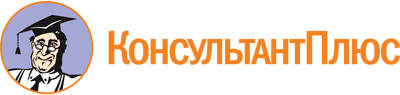 Постановление Правительства Новгородской области от 08.05.2024 N 216
"Об утверждении Порядка предоставления грантов в форме субсидий некоммерческим организациям, не являющимся казенными учреждениями, на оказание государственной поддержки развития образовательно-производственных центров (кластеров) в 2024 году"Документ предоставлен КонсультантПлюс

www.consultant.ru

Дата сохранения: 26.05.2024
 Ik-размер гранта, предоставленный в отчетном финансовом году;T-фактически достигнутое значение результата предоставления гранта на 20 декабря текущего года;S-значение результата предоставления гранта, установленное соглашением.Министерство образования Новгородской областиМинистерство образования Новгородской областиМинистерство образования Новгородской областиЗАЯВЛЕНИЕо предоставлении грантаЗАЯВЛЕНИЕо предоставлении грантаЗАЯВЛЕНИЕо предоставлении грантаЗАЯВЛЕНИЕо предоставлении грантаЗАЯВЛЕНИЕо предоставлении грантаЗАЯВЛЕНИЕо предоставлении грантаЗАЯВЛЕНИЕо предоставлении грантаЗАЯВЛЕНИЕо предоставлении грантаПрошу предоставить грант в форме субсидии из областного бюджета в размере _____________________ на оказание государственной поддержки развития образовательно-производственных центров (кластеров) и сообщаю следующие сведения:Прошу предоставить грант в форме субсидии из областного бюджета в размере _____________________ на оказание государственной поддержки развития образовательно-производственных центров (кластеров) и сообщаю следующие сведения:Прошу предоставить грант в форме субсидии из областного бюджета в размере _____________________ на оказание государственной поддержки развития образовательно-производственных центров (кластеров) и сообщаю следующие сведения:Прошу предоставить грант в форме субсидии из областного бюджета в размере _____________________ на оказание государственной поддержки развития образовательно-производственных центров (кластеров) и сообщаю следующие сведения:Прошу предоставить грант в форме субсидии из областного бюджета в размере _____________________ на оказание государственной поддержки развития образовательно-производственных центров (кластеров) и сообщаю следующие сведения:Прошу предоставить грант в форме субсидии из областного бюджета в размере _____________________ на оказание государственной поддержки развития образовательно-производственных центров (кластеров) и сообщаю следующие сведения:Прошу предоставить грант в форме субсидии из областного бюджета в размере _____________________ на оказание государственной поддержки развития образовательно-производственных центров (кластеров) и сообщаю следующие сведения:Прошу предоставить грант в форме субсидии из областного бюджета в размере _____________________ на оказание государственной поддержки развития образовательно-производственных центров (кластеров) и сообщаю следующие сведения:1. Полное наименование некоммерческой организации, наименование должности, фамилия, имя, отчество (при наличии) руководителя, реквизиты1. Полное наименование некоммерческой организации, наименование должности, фамилия, имя, отчество (при наличии) руководителя, реквизиты1. Полное наименование некоммерческой организации, наименование должности, фамилия, имя, отчество (при наличии) руководителя, реквизиты1. Полное наименование некоммерческой организации, наименование должности, фамилия, имя, отчество (при наличии) руководителя, реквизиты1. Полное наименование некоммерческой организации, наименование должности, фамилия, имя, отчество (при наличии) руководителя, реквизиты1. Полное наименование некоммерческой организации, наименование должности, фамилия, имя, отчество (при наличии) руководителя, реквизиты1. Полное наименование некоммерческой организации, наименование должности, фамилия, имя, отчество (при наличии) руководителя, реквизиты1. Полное наименование некоммерческой организации, наименование должности, фамилия, имя, отчество (при наличии) руководителя, реквизитыучредительного документа (положения)учредительного документа (положения)учредительного документа (положения)учредительного документа (положения)2. Место нахождения, адрес юридического лица2. Место нахождения, адрес юридического лица2. Место нахождения, адрес юридического лица2. Место нахождения, адрес юридического лица2. Место нахождения, адрес юридического лица3. Контактное лицо3. Контактное лицо3. Контактное лицо4. Номер контактного телефона, факс, адрес электронной почты (при4. Номер контактного телефона, факс, адрес электронной почты (при4. Номер контактного телефона, факс, адрес электронной почты (при4. Номер контактного телефона, факс, адрес электронной почты (при4. Номер контактного телефона, факс, адрес электронной почты (при4. Номер контактного телефона, факс, адрес электронной почты (при4. Номер контактного телефона, факс, адрес электронной почты (при4. Номер контактного телефона, факс, адрес электронной почты (приналичии)наличии)5. Реквизиты для перечисления гранта:5. Реквизиты для перечисления гранта:5. Реквизиты для перечисления гранта:5. Реквизиты для перечисления гранта:5. Реквизиты для перечисления гранта:5. Реквизиты для перечисления гранта:5. Реквизиты для перечисления гранта:5. Реквизиты для перечисления гранта:6. Подтверждаю соответствие требованиям к получателю гранта, установленным в пункте 7 Порядка предоставления грантов в форме субсидий некоммерческим организациям, не являющимся казенными учреждениями, на оказание государственной поддержки развития образовательно-производственных центров (кластеров) в 2024 году, утверждаемого постановлением Правительства Новгородской области.6. Подтверждаю соответствие требованиям к получателю гранта, установленным в пункте 7 Порядка предоставления грантов в форме субсидий некоммерческим организациям, не являющимся казенными учреждениями, на оказание государственной поддержки развития образовательно-производственных центров (кластеров) в 2024 году, утверждаемого постановлением Правительства Новгородской области.6. Подтверждаю соответствие требованиям к получателю гранта, установленным в пункте 7 Порядка предоставления грантов в форме субсидий некоммерческим организациям, не являющимся казенными учреждениями, на оказание государственной поддержки развития образовательно-производственных центров (кластеров) в 2024 году, утверждаемого постановлением Правительства Новгородской области.6. Подтверждаю соответствие требованиям к получателю гранта, установленным в пункте 7 Порядка предоставления грантов в форме субсидий некоммерческим организациям, не являющимся казенными учреждениями, на оказание государственной поддержки развития образовательно-производственных центров (кластеров) в 2024 году, утверждаемого постановлением Правительства Новгородской области.6. Подтверждаю соответствие требованиям к получателю гранта, установленным в пункте 7 Порядка предоставления грантов в форме субсидий некоммерческим организациям, не являющимся казенными учреждениями, на оказание государственной поддержки развития образовательно-производственных центров (кластеров) в 2024 году, утверждаемого постановлением Правительства Новгородской области.6. Подтверждаю соответствие требованиям к получателю гранта, установленным в пункте 7 Порядка предоставления грантов в форме субсидий некоммерческим организациям, не являющимся казенными учреждениями, на оказание государственной поддержки развития образовательно-производственных центров (кластеров) в 2024 году, утверждаемого постановлением Правительства Новгородской области.6. Подтверждаю соответствие требованиям к получателю гранта, установленным в пункте 7 Порядка предоставления грантов в форме субсидий некоммерческим организациям, не являющимся казенными учреждениями, на оказание государственной поддержки развития образовательно-производственных центров (кластеров) в 2024 году, утверждаемого постановлением Правительства Новгородской области.6. Подтверждаю соответствие требованиям к получателю гранта, установленным в пункте 7 Порядка предоставления грантов в форме субсидий некоммерческим организациям, не являющимся казенными учреждениями, на оказание государственной поддержки развития образовательно-производственных центров (кластеров) в 2024 году, утверждаемого постановлением Правительства Новгородской области.7. К заявлению прилагаются следующие документы:7. К заявлению прилагаются следующие документы:7. К заявлению прилагаются следующие документы:7. К заявлению прилагаются следующие документы:7. К заявлению прилагаются следующие документы:7. К заявлению прилагаются следующие документы:7. К заявлению прилагаются следующие документы:7. К заявлению прилагаются следующие документы:1.в ___ экз. на __ л.в ___ экз. на __ л.2.в ___ экз. на __ л.в ___ экз. на __ л.3.в ___ экз. на __ л.в ___ экз. на __ л.Руководительнекоммерческой организацииРуководительнекоммерческой организацииРуководительнекоммерческой организацииРуководительнекоммерческой организацииИ.О. ФамилияМ.П.(при наличии)(подпись)(подпись)(подпись)Главный бухгалтернекоммерческой организацииГлавный бухгалтернекоммерческой организацииГлавный бухгалтернекоммерческой организацииГлавный бухгалтернекоммерческой организацииИ.О. Фамилия(подпись)(подпись)(подпись)"___" ____________ 20____ года"___" ____________ 20____ года"___" ____________ 20____ года"___" ____________ 20____ года"___" ____________ 20____ года"___" ____________ 20____ года"___" ____________ 20____ года"___" ____________ 20____ года